    OPĆINA VIŠKOVO                                                         							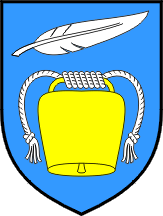 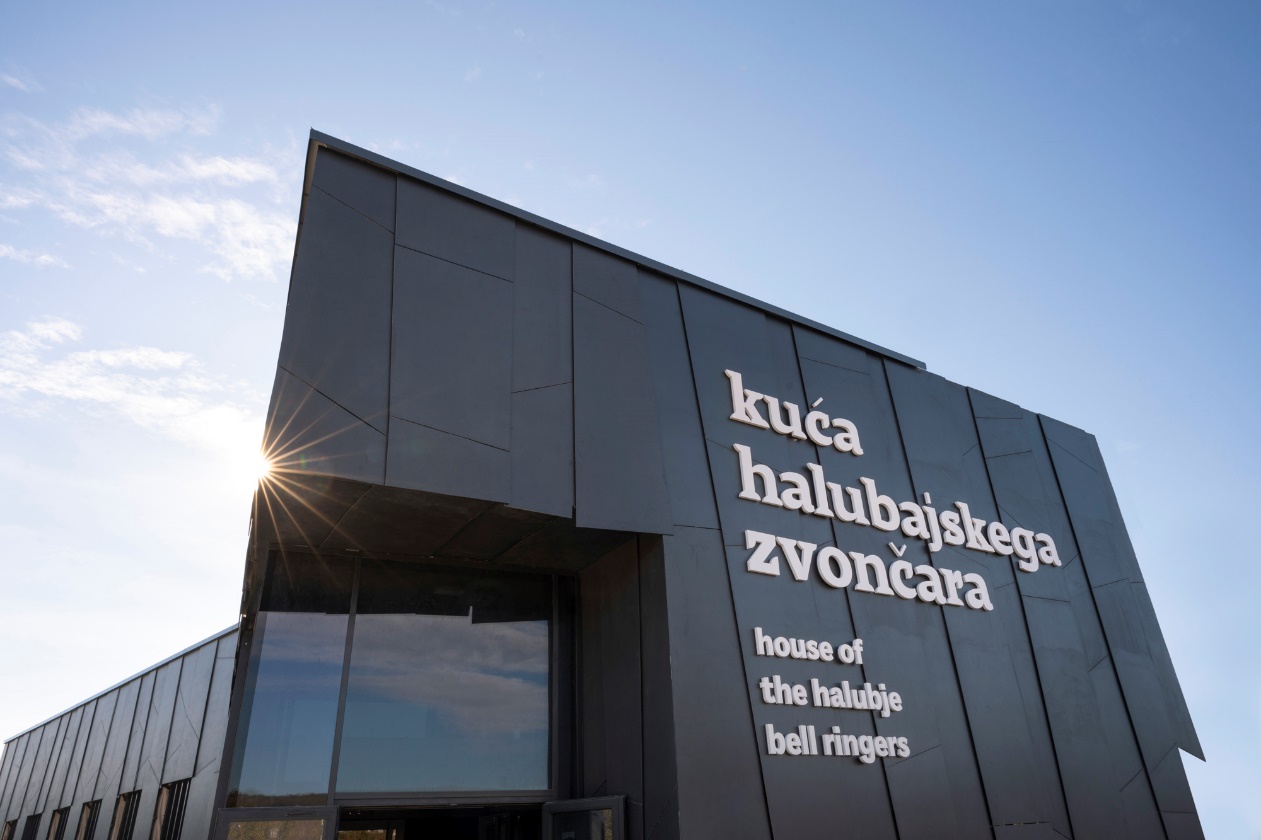 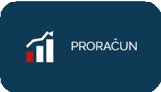 Drage mještanke i mještani Općine Viškovo,Kako bih Vas i ove 2024. godine upoznali s Proračunom Općine Viškovo, najvažnijim dokumentom naše Općine, predstavljamo Vam još jedan „Proračun u malom Općine Viškovo“. Proračun za 2024. godinu sadrži brojne infrastrukturne projekte kojima želimo ne samo zadržati veći i poboljšati komunalni standard svih naših mještana no također sadrži i brojne projekte koji su usmjereni izravno na poboljšanje kvalitete života svih naših mještana, a posebno onih koji pripadaju ranjivim skupinama. 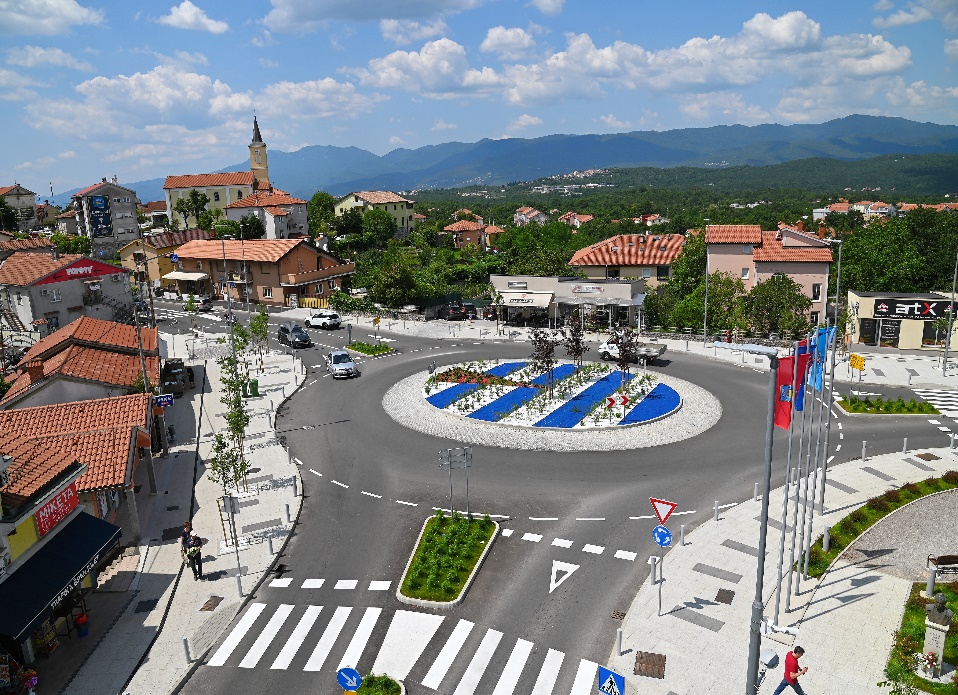 U Proračunu Općine za 2024. godinu, koji iznosi 21.160.700,00 EUR, značajna izdvajanja predviđena su za financiranje kapitalnih projekata i to: izgradnju oborinskog kolektora, rekonstrukciju ceste Vozišće-Mavri, izgradnju novog groblja Viškovo – Kastav, nove vodovodne ogranke, održavanje brojnih nerazvrstanih cesta, izradu projektne dokumentacije te otkup zemljišta za parkiralište u SRZ Halubjan. Kako bi zadovoljili potrebe naših mladih obitelji krenut ćemo s radovima na izgradnji novog vrtića i jaslica u Viškovu s pratećim sadržajima. U okviru programa skrbi o djeci i raznih oblika pomoći obiteljima i kućanstvima u svrhu zadovoljavanja njihovih osnovnih životnih i zdravstvenih potreba te poboljšavanja njihovog socijalnog statusa nastavljamo s provedbom svih dosadašnjih aktivnosti. Projekt „Za sretnije djetinjstvo“ kojim se doprinosi povećanje kvalitete života djece s teškoćama i problemima u ponašanju kao i djece slabijeg socijalno-imovinskog statusa nastavlja se i ove godine. Za daljnji razvoj poduzetništva na području Općine i ove su godine osigurana poticajna sredstva. I ove godine nastavit ćemo s ulaganjima u obrazovanje: stipendiranjem uspješnih učenika i studenata, sufinanciranjem  radnih bilježnica našim učenicima kao i usluge produženog boravka, nagrađivanjem uspješnih sportaša i sportašica te osiguranjem financijskih sredstava za javne potrebe u sportu, kulturi i ostalim društvenim djelatnostima te nastavljamo  s brigom o našim starijim i nemoćnim osobama. Vjerujem da ćete kroz ovaj Proračun u malom dobiti više informacija o mogućnostima i obvezama financiranja iz proračuna te da ćemo zajedno uz Vaše prijedloge usmjeriti sve naše aktivnosti i sredstva na dobrobit svakog našeg stanovnika.										                          Vaša Općinska načelnica  												Sanja Udović, dipl.oec., v.r. OPĆENITO O PRORAČUNUProračun je temeljni financijski dokument koji sadrži plan za proračunsku godinu i projekcije za sljedeće dvije proračunske godine, a kojim se procjenjuju prihodi i primici te utvrđuju rashodi i izdaci Općine Viškovo i njezinih proračunskih korisnika.  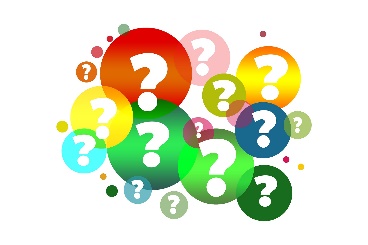 To je godišnji plan koji sadrži raspodjelu sredstava za sve aktivnosti i projekte vezane uz funkcioniranje, održavanje i unaprjeđenje života u Općini kao i za sve aktivnosti proračunskih korisnika Općine. Proračun se donosi za proračunsku godinu koja počinje 1. siječnja, a završava 31. prosinca kalendarske godine.Proračun u malom dokument je namijenjen javnosti s ciljem predstavljanja najvažnijeg financijskog dokumenta Općine – Proračuna, a u kojem se u kratim crtama objašnjava prihode i rashode, primitke i izdatke Općine s naglaskom na programe, aktivnosti i projekte koji će planiraju realizirati u 2023. godini na području Općine Viškovo. Ovim se dokumentom pojednostavljenim prikazom nastoji javnosti omogućiti uvid u proračunske prihode i rashode kako bi dobili transparentnu i potpunu sliku gdje se i na koji način usmjerava i troši proračunski novac.OPĆENITO O PRORAČUNU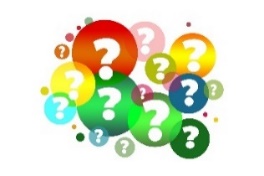 Jedinstveni upravni odjel Općine Viškovo objavljuje Javni poziv mještanima i mještankama Općine Viškovo za predlaganje projekata uoči izrade Proračuna za sljedeću proračunsku godinu. Temeljem upute Ministarstva financija i  prijedloga financijskih planova proračunskih korisnika, a uvažajući i dobivene prijedloge mještana i mještanki, Jedinstveni upravni odjel izrađuje nacrt prijedloga Proračuna s projekcijama za slijedeće dvije godine te ga podnosi Općinskoj načelnici do 15. listopada tekuće godine. Općinska načelnica utvrđuje prijedlog Proračuna s projekcijama za slijedeće dvije godine te ga podnosi Općinskom vijeću Općine Viškovo do 15. studenoga, a Općinsko vijeće donosi Proračun do kraja tekuće godine kako bi se isti mogao primjenjivati s 01. siječnja godine za koju se donosi.Općinsko vijeće Općine Viškovo na 24. sjednici održanoj 14. prosinca 2023. godine donijelo je Proračun Općine Viškovo za 2024. godinu u iznosu od 21.160.700 EUR te projekcije za 2025. i 2026. godinu u iznosu od 15.123.200 EUR za 2025. godinu te 15.828.200 EUR za 2026. godinu. Proračun čini: OPĆENITO O PRORAČUNU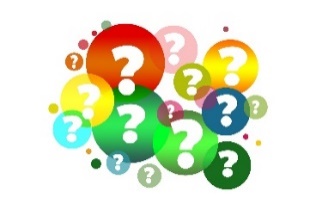 Koliki su ukupni prihodi i rashodi Općine Viškovo Vrste prihoda i rashoda Općine Viškovo odnosno kako se novac prikuplja ali i kako se planira trošitiKoji se oslovi obavljaju u Općini, što se financira i čime Općina upravlja Tko su proračunski korisnici Koji će se programi, aktivnosti i projekti provoditi i tko će ih provoditi Koliko se sredstava izdvaja za komunalnu, stambenu djelatnost i uređenje prostora, koliko za kulturu i sport odnosno za predškolski odgoj i obrazovanje, a koliko za socijalnu i zdravstvenu zaštitu stanovnika PRORAČUN U MALOM                                 U skladu sa zakonskim ovlastima u Općini se obavljaju poslovi		od lokalnog značaja kojima se neposredno ostvaruju potrebe stanovnika Općina svih uzrasta i to: prostorno i urbanističko planiranjeuređenje naselja i stanovanjekomunalno gospodarstvoprometprotupožarna i civilna zaštitazdravstvena zaštitabriga o djeci									odgoj i osnovno obrazovanje kulturasocijalna skrbsportzaštita i unaprjeđenje okoliša Proračunski korisnici su ustanove čiji se rashodi za zaposlene i/ili materijalni rashodi osiguravaju u proračunu, a kojima je osnivač Općina, kojima je izvor prihoda proračun Općine u iznosu od 50% ili više te koji su navedeni u Registru proračunskih korisnika. Proračunski korisnici čije je osnivač 100% Općina su: Dječji vrtić Viškovo,Knjižnica i čitaonica „Halubajska zora“,JU „Kuća halubajskega zvončara“.Proračun Općine Viškovo je konsolidirani proračun jer uključuje i planirane prihodi proračunskih korisnika uključenih u lokalnu riznicu, a koje ostvaruju obavljanjem svoje djelatnosti i iz drugih izvora osim iz gradskog proračuna te svi njihovi rashodi.  U Proračun Općine uključeni su i Mjesni odbor Marčelji, Vijeće srpske nacionalne manjine te Vijeće bošnjačke nacionalne manjine. PRORAČUN U MALOMU ukupnom proračunu za 2024. godinu, na proračunske korisnike odnosi se 11,15% planiranih sredstava od čega najviše na djelatnost Dječjeg vrtića Viškovo i to 7,24% ili 1.431.500,00 EUR. Za provedbu programa  i aktivnosti Knjižnice i čitaonice Halubajska zora planirana su sredstva u iznosu od 174.700,00 EUR ili 0,83% plana, a za Javnu ustanovu Kuću halubajskega zvončara 653.660,00 EUR odnosno 3,09% plana Proračuna.  Nadalje, 0,60% proračunskih sredstava ili 126.300,00 EUR odnosi se na predstavničko tijelo Općine i to: Općinsko vijeće, Mjesni odbor Marčelji, Vijeće srpske nacionalne manjine te Vijeće Bošnjačke nacionalne manjine. Za izvršno tijelo odnosno osnovne aktivnosti načelnice i zamjenika načelnice te obveznu proračunsku zalihu  planirano je 89.500,00 EUR ili 0,42% proračunskih sredstava. Najveći dio sredstava od 87,83% ili 18.585.100,00 EUR odnosi se na kapitalne i tekuće projekte koji se provode u cilju zadovoljavanja potreba stanovnika Općine. PRORAČUN U MALOM U Proračunu osim pojmova prihodi i rashodi postoje i pojmovi primici i izdaci.  Prihodi  i rashodi koriste se u Računu prihoda i rashoda kad je riječ o poslovanju te o prodaji i nabavi nefinancijske imovine.Primici i izdaci koriste se u Računu financiranja kad je riječ o financijskoj Prihodi i rashodi vezuju se uz nefinancijske transakcije, a primici i izdaci uz financijske transakcije. imovini, zaduživanju i otplatama zajmova. Najznačajniji udio u strukturi prihoda Proračuna za 2024. godinu i to 46,13%  čine porezni prihodi (porez na dohodak, porez na imovinu), a potom prihodi od upravnih i administrativnih pristojbi te prihodi po posebnim propisima (komunalna naknada, komunalni doprinos i dr.) s udjelom od 16,55%. Važan izvor financiranja čine i prihodi od pomoći od državnog i županijskog proračuna te temeljem prijenosa EU sredstava koji čine 8,39% ukupno planiranih prihoda.   Prihodi od prodaje nefinancijske imovine čine 5,91% prihoda Proračuna dok preostali prihodi (prihodi od prodanih proizvoda i roba, pruženih usluga i donacija te prihodi od kazni i upravnih mjera) čine ukupno 1,66% ukupnih prihoda i primitaka. Pored navedenih prihoda, u 2024. godini PRORAČUN U MALOM planirani su i primici od zaduživanja s udjelom od 19,65%, a koji se odnose na financiranje izgradnje novog dječjeg vrtića i jaslica Viškovo te na modernizaciju sustava javne rasvjete Općine.  Tabelarni prikaz prihoda i primitaka u 2024. godini:  PRORAČUN U MALOM Grafički prikaz prihoda i primitaka:Prihodi proračuna mogu bi nenamjenski i namjenski.  Nenamjenski se prihodi (prihodi od poreza, prihodi od  upravnih i administrativnih pristojbi, prihodi od kazni) mogu koristiti za financiranje svih vrsta rashoda jer im namjena nije unaprijed utvrđena namjena korištenja. Namjenski prihodi (pomoći, donacije, prihodi za posebne namjene – komunalna naknada i komunalni doprinos, vodni doprinos i sl.) prihodi od prodaje imovine i sl. te primici od financijske imovine i zaduživanja) mogu se koristiti isključivo prema unaprijed utvrđenoj namjeni korištenja propisanoj zakonskim ili podzakonskim propisima. PRORAČUN U MALOMUkupni rashodi i izdaci Proračuna za 2024. godinu planirani su u iznosu od 21.160.700 EUR. U strukturi rashoda najveći udio od 40,40% odnosi se na rashode za nabavu nefinancijske imovine odnosno rashode za kapitalna ulaganja. Materijalni rashodi koji se najvećim dijelom odnose na rashode za tekuće i investicijsko održavanje objekata komunalne infrastrukture, energiju i komunalne usluge čine 16,94% ukupnog proračuna. Rashodi za zaposlene (plaće, doprinosi na plaće i druga materijalna prava zaposlenog dužnosnika - zamjenika načelnice (načelnica je volonter) i službenika u upravnim tijelima te u proračunskim korisnicima) čine 13,70% ukupnih rashoda, dok se 16,64% odnosi na naknade građanima i kućanstvima vezane uz predškolski odgoj, obrazovanje, brigu o djeci i starijim osobama te za socijalne i zdravstvene potrebe građana. Rashodi vezani uz subvencije, donacije, pomoći te ostali rashodi čine 8,07% proračuna. Izdaci za financijsku imovinu i otplatu zajmova  iznose ukupno 3,81% plana za 2024. godinu, a vezani su uz izvore financiranja kapitalnih ulaganja. PRORAČUN U MALOM PRORAČUN U MALOM Za provedbu svih tekućih i kapitalnih programa, aktivnosti  i projekata u cilju zadovoljavanja potreba stanovnika Općine Viškovo sredstva se planiraju u Projekcijama Proračuna za razdoblje iduće dvije proračunske godine, odnosno 2025. i 2026. godinu. PRORAČUN U MALOM                              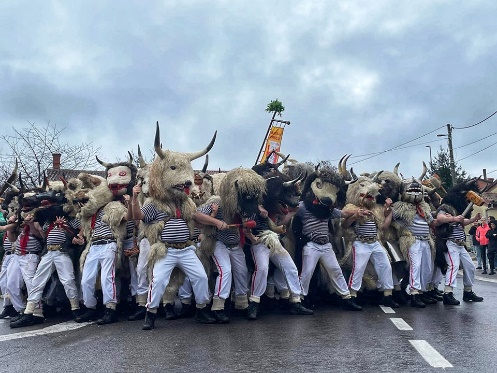 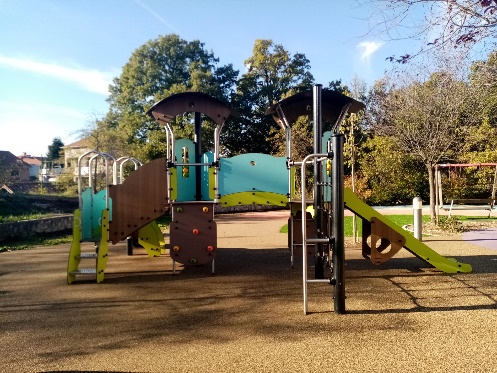 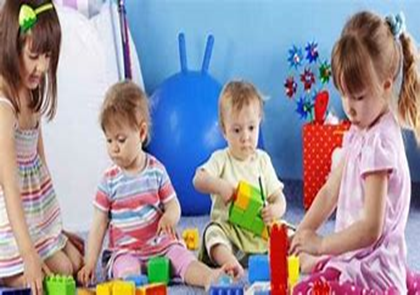                                                    POVEĆAMO KOMUNALNI STANDARD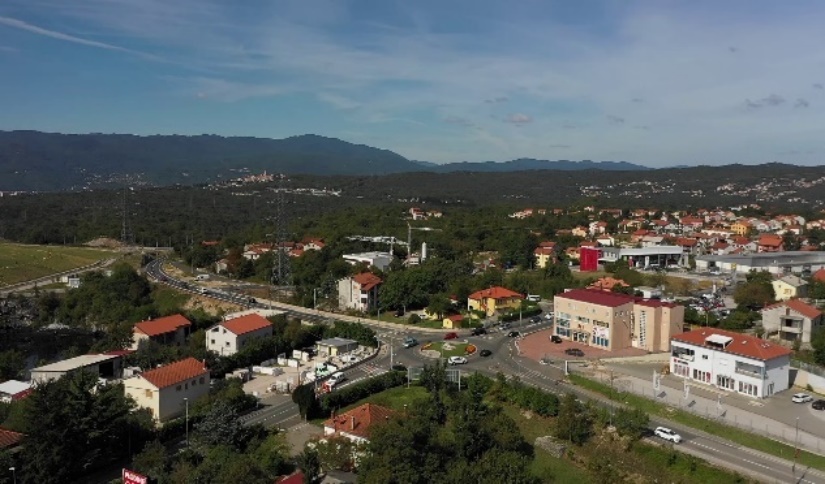 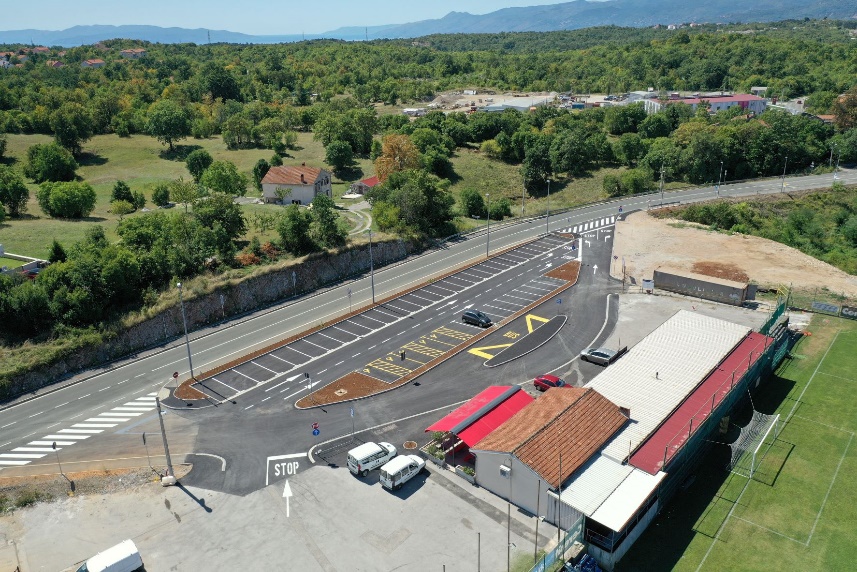 OPĆI DIO                                                                  sastoji se od Računa prihoda i rashoda te Računa zaduživanja / financiranjaPOSEBNI DIO                                                           plan rashoda i izdataka iskazanih po vrstama, raspoređenih u  programe koji se od                                                                                    sastoje od aktivnosti i projekata OBRAZLOŽENJE PRORAČUNA                               tekstualno obrazloženje prihoda i rashoda, primitaka i izdataka proračuna te                                                                                              programa, projekata i aktivnosti PRIHODI I PRIMICI IZNOSPOSTOTAK Prihodi od poreza9.762.000 € 46,13%Pomoći (državni proračun, županijski proračun, EU sredstva)1.774.500,00 €  8,39%Prihodi od imovine361.100,00 € 1,71%Prihodi od upravnih i administrativnih pristojbi, prihodi po posebnim propisima3.502.000,00 €16,55%Prihodi od prodaje proizvoda i roba, pruženih usluga i donacija231.400,00 €1,09%Kazne, upravne mjere i ostali prihodi120.000,00 €0,57%Prihodi od prodaje nefinancijske imovine1.250.700,00 €5,91%Primici od financijske imovine i zaduživanja4.159.000,00 €19,65%UKUPNI PRIHODI I PRIMICI 21.160.700,00 €100%RASHODI I IZDACI IZNOSPOSTOTAK Rashodi za zaposlene2.899.400,00 € 13,70%Materijalni rashodi3.584.300,00 €  16,94%Financijski rashodi93.800,00 €0,44%Subvencije626.100,00 €2,96%Pomoći u inozemstvo i unutar općeg proračuna37.700,00 €0,18%Naknade građanima i kućanstvima na temelju osiguranja i druge naknade3.521.200,00 €16,64%Ostali rashodi1.043.500,00 €4,93%Rashodi za nabavu nefinancijske imovine8.548.900,00 €40,40%Izdaci za financijsku imovinu i otplatu zajmova805.800,00 €3,81%UKUPNI RASHODI I IZDACI21.160.700,00 €100%		PROGRAM / AKTIVNOST / PROJEKT 2024.2025.2026.PREDŠKOLSKI ODGOJ I SKRB O DJECIIzgradnja i opremanje objekata predškolskog odgojaOdržavanje objekata predškolskog odgojaSufinanciranje smještaja djece u predškolskim ustanovamaOstale pomoći obiteljima za djecuDječji vrtić Viškovo – aktivnosti, predškola, oprema, projekt Erasmus+9.046.300,00 €4.612.600,00 €4.537.600,00 €OBRAZOVANJEIzgradnja i opremanje školskih objekataJavne potrebe iznad standarda u osnovnom obrazovanjuJavne potrebe iznad standarda u srednjem i visokom obrazovanju299.200,00 €299.200,00 €299.200,00 €KULTURA I RELIGIJAIzgradnja i opremanje objekata u kulturiIzgradnja i opremanje Kuće halubajskoga zvončaraUpravljanje i održavanje objekata kulturePotpore javnim ustanovama u kulturiPotpore udrugama u kulturiPotpore vjerskim zajednicamaUstanova Kuća halubajskega zvončara860.100,00 €646.300,00 €654.600,00 €KNJIŽNIČNA DJELATNOSTKnjižnica Halubajska zora – aktivnosti, oprema i knjižna građa 174.700,00 €171.000,00 €171.000,00 €SPORT, REKREACIJA I TEHNIČKA KULTURAIzgradnja i opremanje sportskih objekataUpravljanje i održavanje sportskih objekataPotpore sportašima i udrugama u sportu i rekreaciji371.100,00 €806.100,00 €436.100,00 €SOCIJALNA, ZDRAVSTVENA I OBITELJSKA SKRBPomoći obiteljima i kućanstvima za stanovanjeOstale pomoći obiteljima i kućanstvimaOstale pomoći starijim osobamaPotpore ustanovama i udrugama za starije osobeAktivnosti zdravstvene zaštite građanaProjekt Za sretnije djetinjstvoIzgradnja i opremanje objekata socijalne, zdravstvene i obiteljske skrbi415.100,00 €413.100,00 €413.100,00 €GOSPODARSTVO I POLJOPRIVREDAPotpore i poticaji za razvoj gospodarstva i poljoprivrede225.000,00 €225.000,00 €225.000,00 €IZRADA DOKUMENATA PROSTORNOG UREĐENJAIzrada prostorno-planskih dokumenataRazvoj geografskog informacijskog sustava99.200,00 €69.700,00 €69.700,00 €UPRAVLJANJE I ODRŽAVANJE POSLOVNIH OBJEKATAUpravljanje i održavanje poslovnih objekataKapitalna ulaganja na poslovnim prostorima199.900,00 €202.900,00 €227.900,00 €ODRŽAVANJE OBJEKATA KOMUNALNE INFRASTRUKTUREOdržavanje javnih i nerazvrstanih prometnicaOdržavanje javne rasvjeteOdržavanje javnih površinaOdržavanje i upravljanje mjesnim grobljem1.766.800,00 €1.548.600,00 €1.545.100,00 €OSTALE KOMUNALNE DJELATNOSTIAktivnosti ostalih komunalnih djelatnostiJavni prijevozGospodarenje otpadomProtupožarna i civilna zaštita925.000,00 €920.800,00 €902.800,00 €IZGRADNJA OBJEKATA I UREĐAJA KOMUNALNE INFRASTRUKTUREIzgradnja i rekonstrukcija prometnih objekataIzgradnja i rekonstrukcija objekata javne rasvjeteIzgradnja, uređenje i opremanje javnih površinaIzgradnja, uređenje i opremanje grobljaIzgradnja vodovodne mreže3.965.500,00 €1.900.000,00 €2.078.000,00 €RAZVOJ PODUZETNIČKIH ZONARadna zona MarišićinaRadna zona Marinići 43.800,00 €189.000,00 €1.205.000,00 €OPISPLAN 2024.PLAN 2025.PLAN 2026.Ukupni prihodi i primici21.160.700,0015.123.200,0015.828.200,00Ukupni rashodi i izdaci21.160.700,0015.123.200,0015.828.200,00Višak/manjak iz prethodne godine0,000,000,00